PROTEIN SPARING MODIFIED FASTHow to speed up weight loss and break stalls.INTRODUCTIONContentsMAINDISHESBroiled White Fishwith Tartar Sauce	11Keto Fried Ricewith Ground Chicken	12SNACKSKeto (Venison) jerky	14SWEET TREATSSnow Cones	16MEAL PLANSMeal Plan Example	18Day 1	18Day 2	18Introduction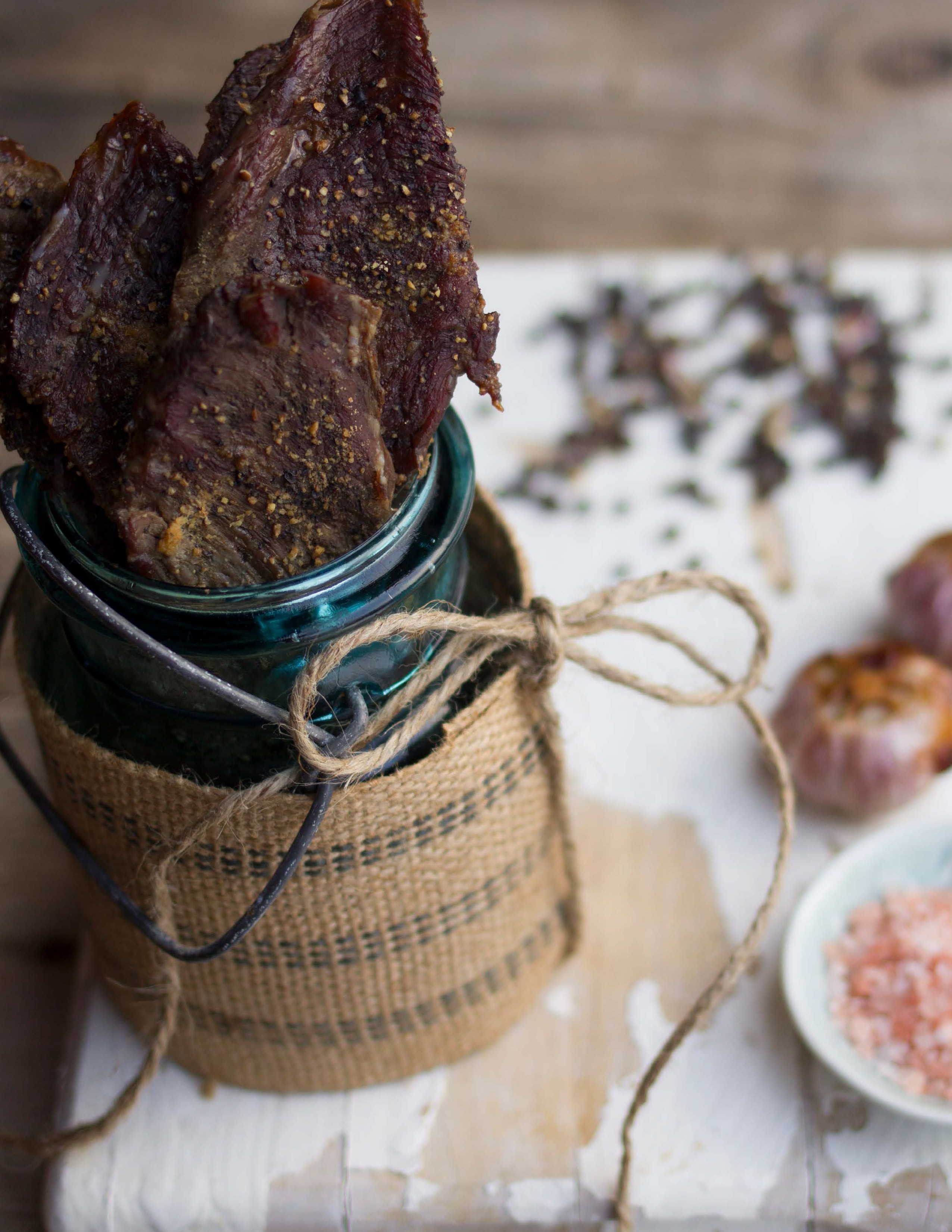 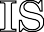 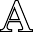 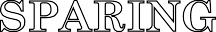 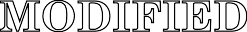 Protein Sparing Modified Fasting (PSMF) is a pattern of eating where you get many of the benefits of fasting (weight loss, improved insulin sensitivity, etc.), without the negatives (loss of lean mass). In a water fast you lose about a third of a pound of lean mass each day of the fast. A 3 day fast during a week results in the loss of a pound of lean mass. Lean mass is not easy to build and we don’t want to lose it if we can avoid it.The idea behind a PSMF is to reduce carbs and fat as much as possible while still hitting your protein goal or even getting a bit more protein than your target. Instead of 0.8 times your lean mass for your protein goal, you want maybe 1.0 times your lean mass when doing a PSMF. The additional protein makes your body use even more stored fat for fuel, helps break stalls or accelerate weight loss and healing, and helps keep you feeling full, while also giving you the added benefit of the high thermic effect of food with protein, which means that you effectively lose 25 percent of the calories you take.You also want to get some fat during this type of fast to ensure that you keep your hormones happy and that fat-soluble vitamins (A, D, E, and K) get absorbed. 30 to 50 grams of fat will be enough.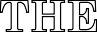 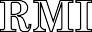 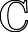 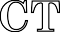 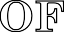 Thermic effect of food (TEF) is the amount of energy needed to consume and digest different macro nutrients. Some (protein) require much more energy to be consumed than others (carbs and fat). This means that the total calories consumed will result in different amount of effective calories in the body depending on what macro nutrients were consumed.This chart shows you the thermic effect of different macro nutrients.Pure Protein Day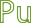 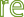 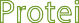 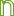 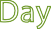 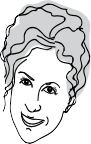 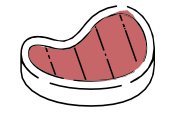 In my first book, Secrets to a Healthy Metabolism, I wrote about what I call a “pure protein day.” I knew there was astrong thermic effect of food with protein. My guideline for a pure protein day was no carbs (no vegetables, either) and little fat.I was afraid of the backlash from the keto community, so I started calling it a pureprotein and fat day. However, now that Craig and I understand the science behind protein-sparing modified fasts, we know that thepure protein day works, and we were right all along!A pure protein day maintains muscle while you utilize the fat on your body to generate fuel and ketones. The thermic effect of the protein helps burn calories, too!I often still eat my keto bread (I originallycalled it “protein bread”) with scrambled eggs or a grassfed beef burger.- IntroductionThis chart shows how protein results in more TEF and less effective calories in the body. This is another of the reasons why PSMF are powerful tools for weight loss and forcing the body to consume more bodyfat for fuel which is fat loss.EXAMPLEPSMF is something we treat a bit like water fasting in that we suggest you do it every once in a while—maybe a couple days a week or as needed to break a stall and increase weight loss.Let’s look at an example. A woman that weighs 170 pounds and has 38 percent body fat means she has 105 pounds of lean mass.170 x 0.38 = 64.6 pounds of bodyfat170 - 64.6 = 105.4 pounds of lean mass105 x 1.0 is 105 grams of proteinHer macros would be little to no carbs, 105 grams of protein, and about 40 grams of fat.40 grams fat = 360 calories (1g fat is 9 calories) 360 minus TEF of 3% = 349 effective calories105 grams protein = 420 calories (1g protein is 4 calories) 420 minus TEF of 25% = 315 effective caloriesAs you can see, this is like fasting while preserving lean mass because she is only getting about780 calories, though only about 664 (349+315) of those calories are useful because of the thermic effect of food. She will get enough protein to preserve important lean body mass, but she will have to use a lot of stored fat to fuel her body. This is what makes PSMF such a great tool for accelerating weight loss or breaking a stall.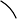 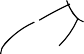 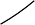 Being keto adapted before doing PSMF will be very helpful. It is not required butit will make it much easier to do. When you are fully keto adapted (after 4-6 weeks or so) your body will be very efficient at tapping stored bodyfat for fuel. Most of our clients find that PSMF come very easy. The protein is very satiating and they actual stay full throughout the day.Eight to ten years ago, Maria called this practice a “pure protein day.” Back then, we hadn’t heard of PSMF. We just knew the properties of the thermic effect of food and how our metabolisms worked, so we knew this  could be helpful for people to lose weight faster. PSMF  is becoming more popular and well-known and is a great tool for improving results.So give it a try! You will love the results you see.I tried a PSMF (“pure protein day”) today... I had to force myself tohit that protein goal, I just wasn’t hungry. I used the recommendation from Maria’s calculator, and am going to try another one tomorrow... It doesn’t feel at all like “fasting”!–Jillian- Introduction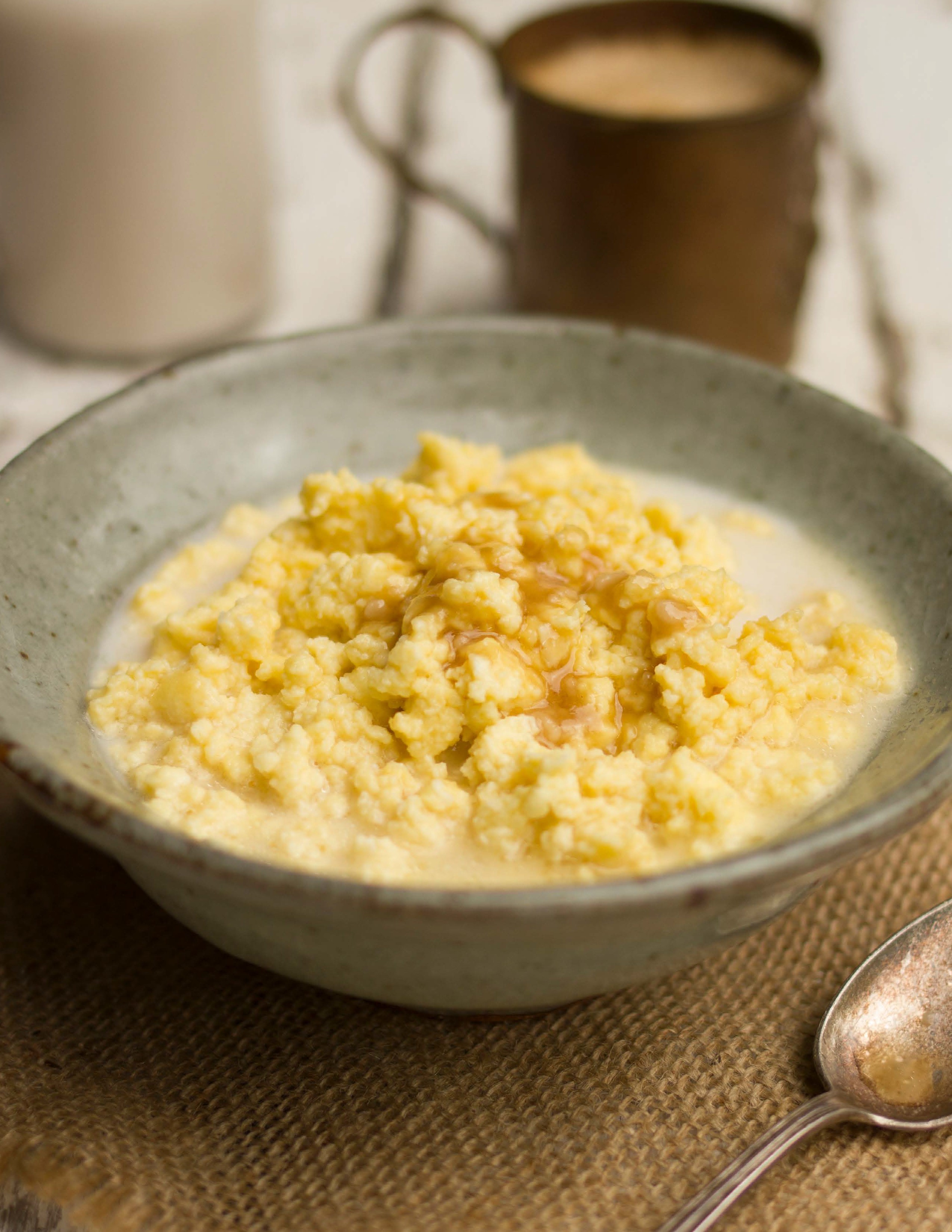   Break”Fast”	French Toast Porridge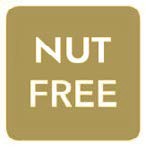 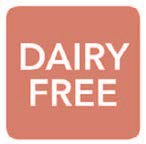 Prep Time: 5 minutes Cook Time: 5 minutes Servings: 18 large egg whites2/3 cup unsweetened almond milka few drops of stevia glycerite to taste 4 teaspoon maple extract1/2 teaspoon fine sea salt1 teaspoon butter-flavored coconut oil Sprinkle of ground cinnamon7 - Break”Fast”In a small bowl, whisk together the egg whites, almond milk, sweetener, extract, and salt.In a medium-sized saucepan, melt the oil over medium heat. Add the egg mixture and cook, scraping the bottom with a wooden spoon, until the mixture thickens and starts curdling, about 4 minutes. Use a whisk to help separate the curds.Once the curds form and the mixture has thickened, remove from the heat and transfer to a serving bowl. Sprinkle with cin- namon and serve with ¼ cup unsweetened almond milk if de- sired.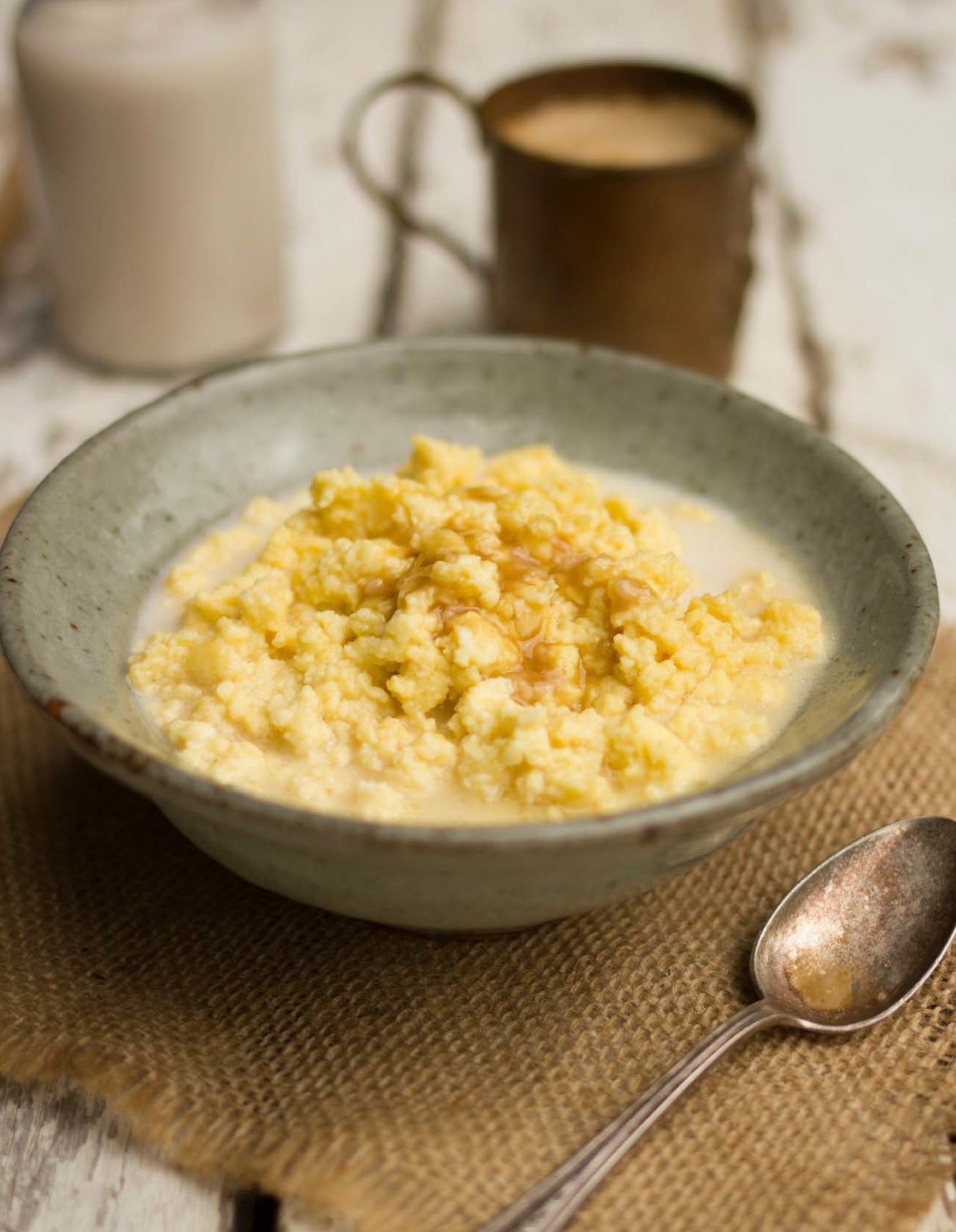 Chicken Breakfast PattiesPrep Time: 10 minutes Cook Time: 10 minutes Servings: 12 (24 total, 2 per)3 pounds ground chicken or ground turkey 3 teaspoons finely chopped dried sage2 teaspoons finely chopped dried thyme 1 teaspoon red pepper flakes½ teaspoon ground nutmeg 1 teaspoon maple extract¼ teaspoon stevia glycerite 1½ teaspoons fine sea salt½ teaspoon fresh ground black pepper1 teaspoon lard or coconut oil, for frying8 - Break”Fast”Place all the ingredients and in a large bowl and mix together with your hands until the seasonings are distributed through- out the meat. To check the seasoning, fry up a small dab of the mixture in a skillet over medium heat; taste it and add more seasoning if desired.Form the sausage mixture into twenty-four 2-inch patties.Refrigerate the sausages for a few hours to allow the flavors to meld.Cook within 3 days. Can be frozen for up to a month for easy breakfasts!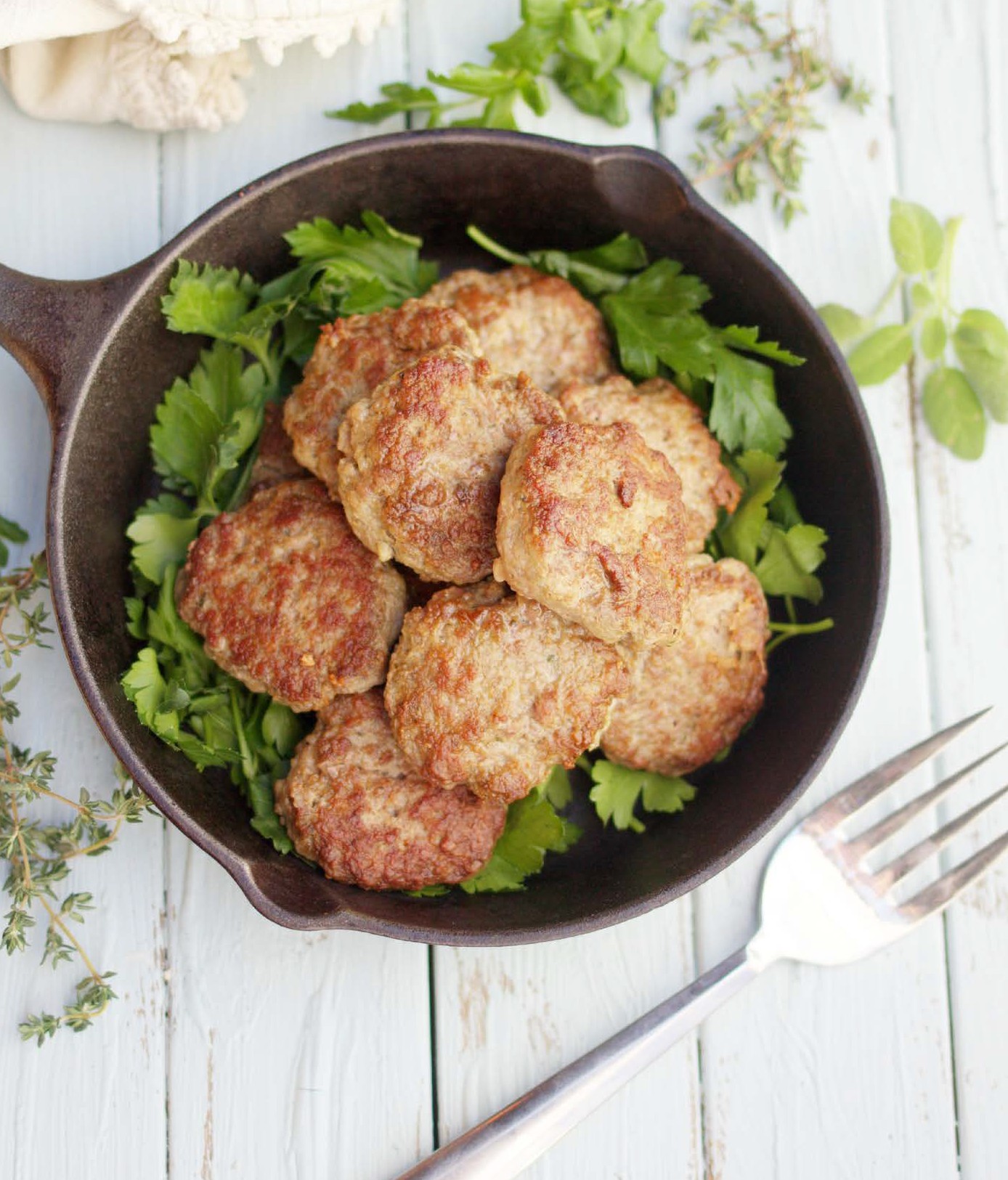 Main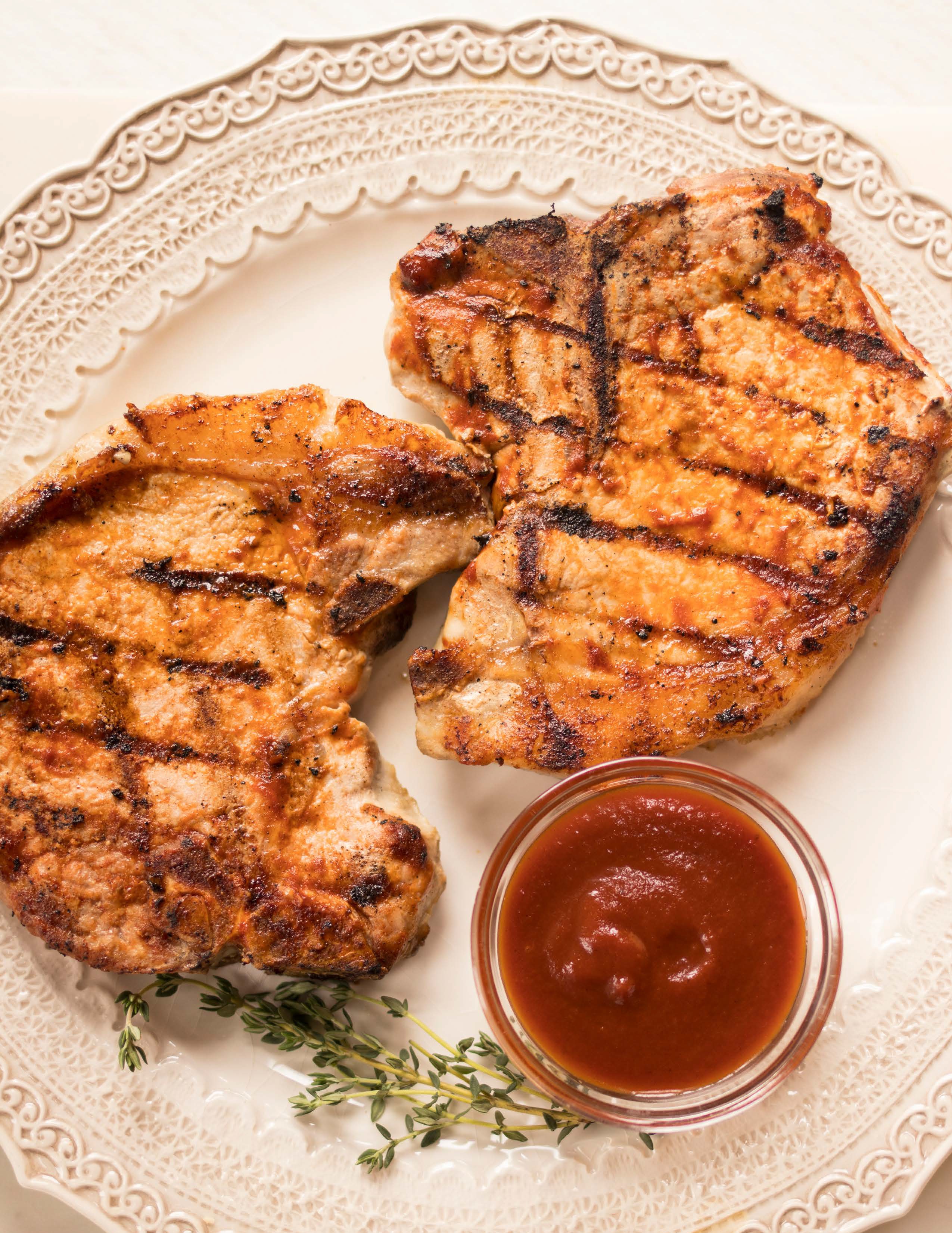  	Dishes	Broiled White Fish with Tartar SaucePrep Time: 5 minutes Cook Time: 10 minutes Servings: 12 (6 ounce) fillets cod (or other white fish)½ teaspoon fine grain sea salt½ teaspoon smoked paprika½ teaspoon garlic powder½ teaspoon fresh ground pepper½ tablespoons tartar sauce (page 51)Preheat broiler.Place cod on a cookie sheet with edges. Season fish with salt, paprika, garlic and pepper.	Place into oven and broil for 10 minutes or until fish flakes easily with a fork and is cooked through. Serve with a sprinkle of lemon juice if desired.Store in an airtight container in the refrigerator for up to 3 days. To reheat, place on a rimmed baking sheet in a preheated 375°F oven for 5 minutes or until warmed through.Serve with tartar sauce.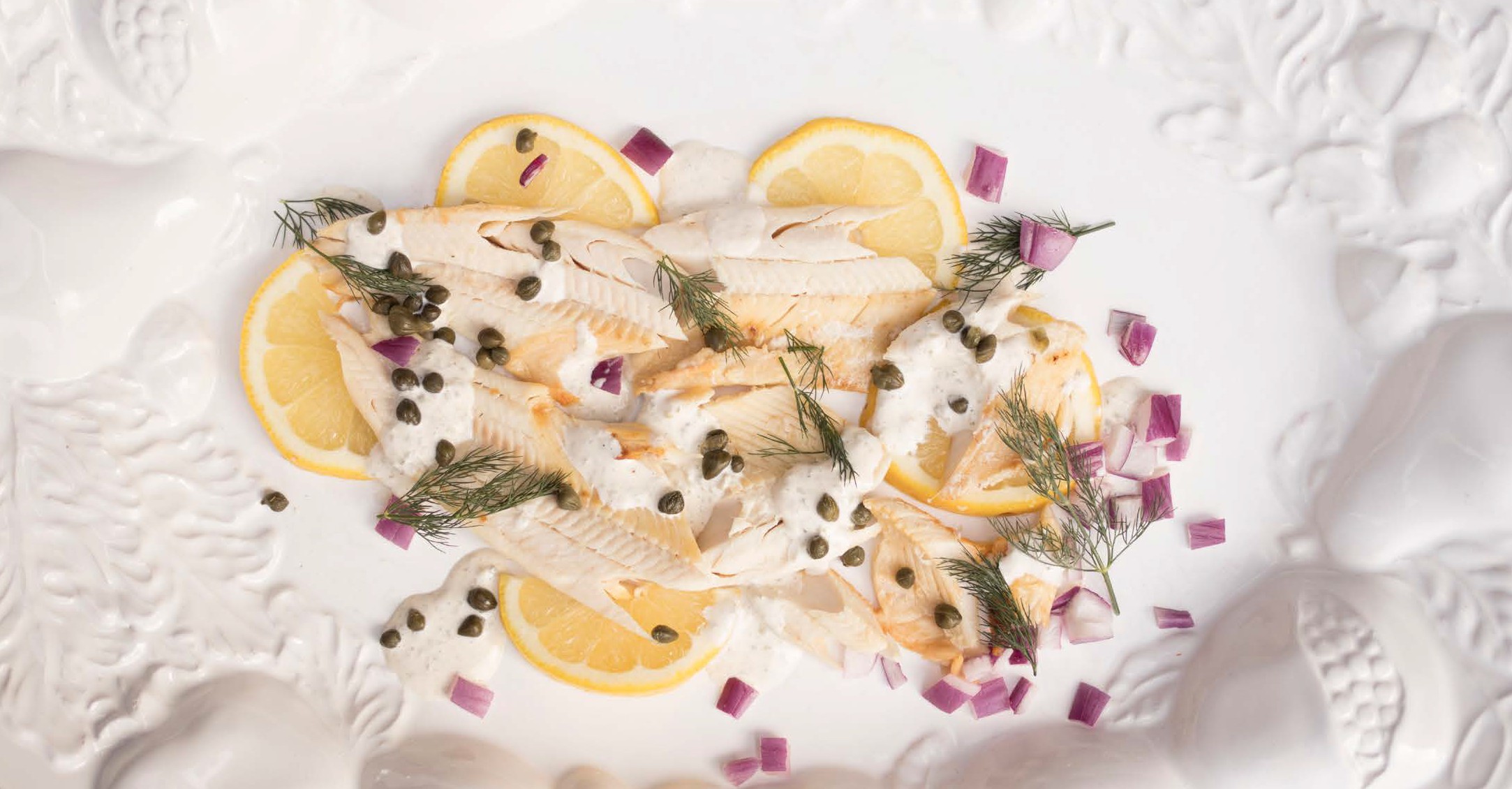 10 - MainKeto Fried Rice with Ground ChickenPrep Time: 5 minutes Cook Time: 15 minutes Servings: 412 large egg whites½ cup beef bone broth, homemade or store-bought2 teaspoons wheat-free tamari, or 3 teaspoons coconut aminos1 teaspoon fine sea salt½ teaspoon ground black pepper 1 teaspoon lard or coconut oil¼ cup diced onions1 clove garlic, minced1 pound lean ground turkey or ground chickenFor Garnish (optional):1 teaspoon crushed red pepper Thinly sliced scallions11 - MainPlace egg whites medium-sized bowl. Add the broth, tamari, salt, and pepper and whisk until well combined.In a large skillet over medium heat, place a teaspoon of lard or coconut oil. Add the onions and garlic to the skillet and sau- té until the onions are translucent, about 2 minutes. Place the ground turkey to the skillet. Cook for 2 minutes and season well with salt and pepper.Pour the egg mixture into the skillet and cook until the mixture thickens and small curds form, while scraping the bottom of the pan and whisking to keep large curds from forming. (A whisk works well for this task.) This will take about 7 minutes.Place the “fried rice” on a platter. Garnish with crushed red pepper and scallions, if desired, and serve.Store in an airtight container in the refrigerator for up to 3 days. To reheat, place the shrimp fried “rice” in a lightly greased sauté pan over medium heat, stirring often, for 2 minutes or until warmed through.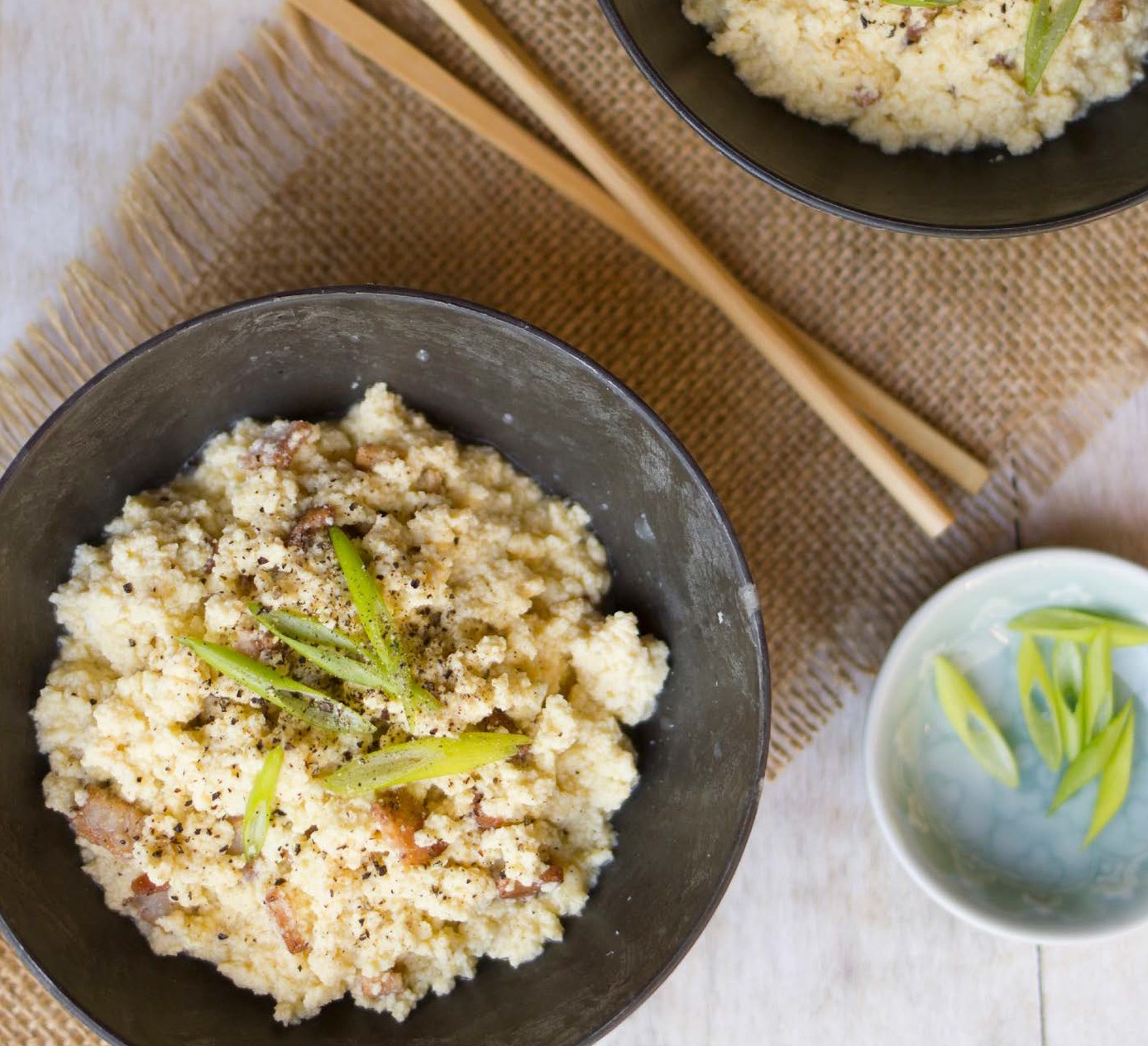 • I ·, • • ..'·	...,•."II "'- ). !iI...----=--Prep Time: 5 minutes Cook Time: 6-8 hours Servings: 8Keto (Venison) jerkyPlace the meat in the freezer for 1 hour to make it easier to slice cleanly. Slice the meat across the grain into long strips, 1 inch wide and ⅛ inch thick.Combine the marinade ingredients in a large shallow bowl. Sub- merge the strips of meat in the marinade, cover, and marinate in the fridge for at least 2 hours or overnight. Remove the meat from the marinade and sprinkle with the salt.1 pound boneless venison or beef loin MARINADE:½ cup organic wheat-free tamari1 tablespoon MCT oil or macadamia nut oil¼ teaspoon liquid stevia 2 tablespoons lime juice1 tablespoon grated fresh ginger 1 teaspoon minced garlic1 teaspoon fine sea saltDehydrator method: Place the strips of meat in a dehydrator, not touching each other, and set the dehydrator to low (170°F).Oven method: If you do not have a dehydrator, preheat the oven to 160°F. Place a rimmed baking sheet on the bottom of the oven (or bottom rack) to catch drips. Arrange the strips of marinat- ed meat directly on the middle rack, not touching each other. Alternatively, place a wire rack on a rimmed baking sheet and arrange the strips of meat on the wire rack.For both methods: Dehydrate the meat for 6 to 8 hours, until the jerky dries to the desired chewiness. For a chewier jerky, dehydrate for less time.Store in an airtight container in the refrigerator for up to 2 weeks or in the freezer for up to a month.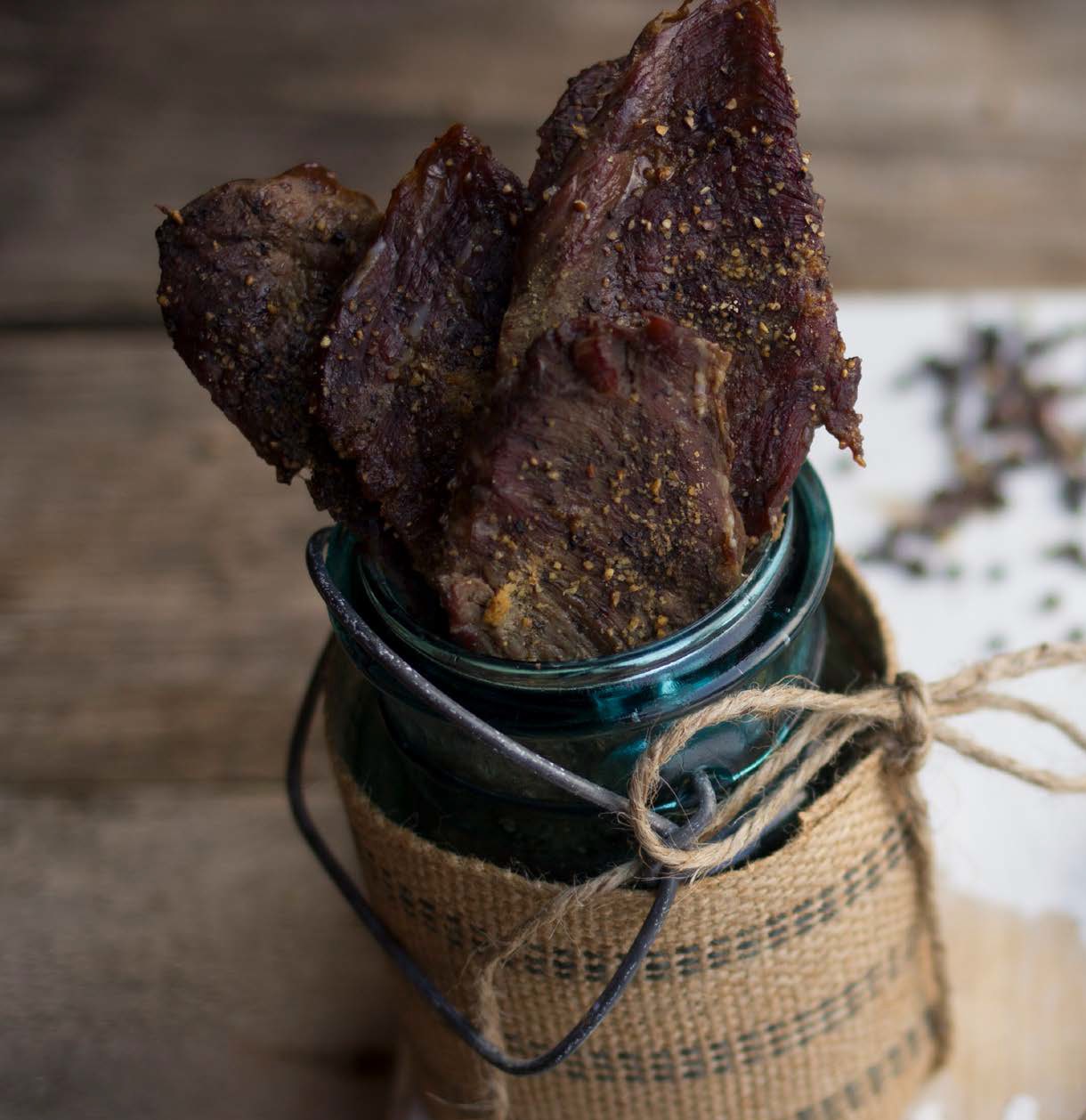 13 - SnacksJerky tastes great and is the ultimate por- table food. We often pack it on camping trips. But it is hard to find store-bought jerky that doesn’t contain gluten or soy. Thankfully, making homemade jerky is extremely easy; it just takes time to dehy- drate. My tip for you is to make a double batch and store it in the freezer. Swee t		Treats	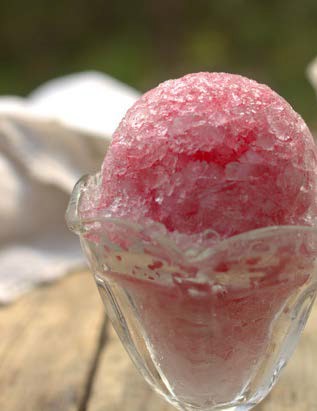 Snow ConesPrep Time: 2 minutes Cook Time: 0 minutes Servings: 11 cup shaved ice1 tablespoon Everly mix (any flavor) 2 tablespoons water1	Shave ice and place into a cup. Mix the Everly into the water. Drizzle over ice and enjoy!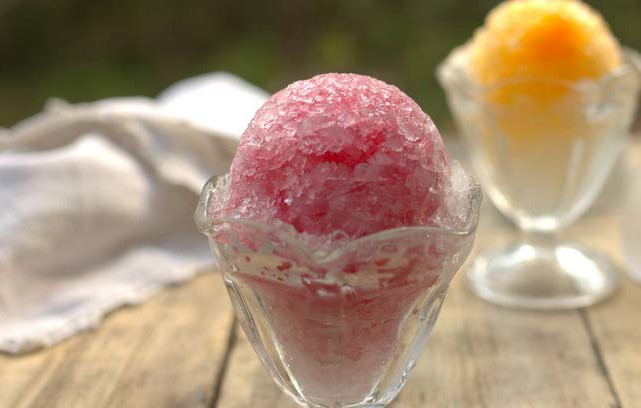 15 - Sweet Treats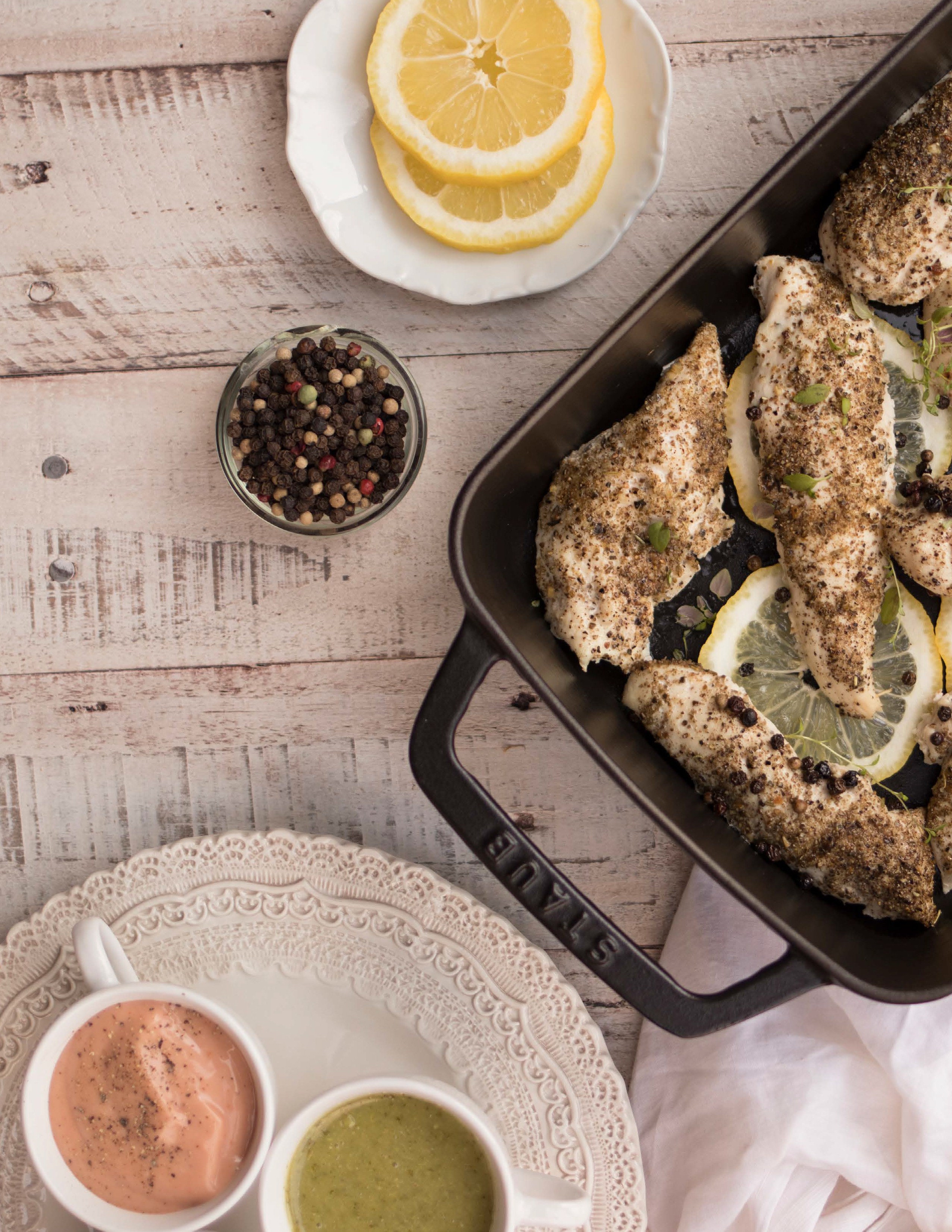   Meal PlansMeal Plan Example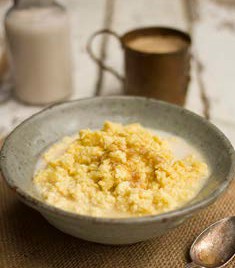 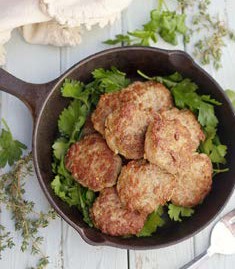 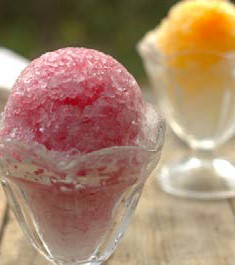 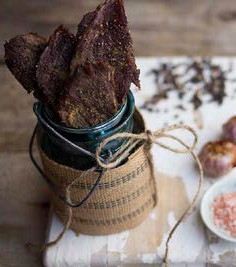 17 - Meal Plans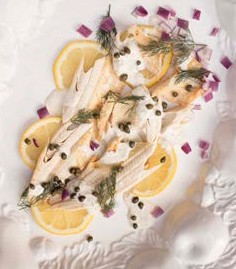 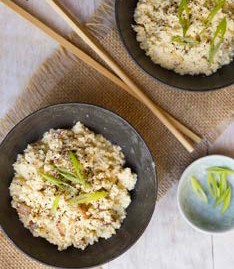 Macro NutrientThermic Effect of FoodCalories ConsumedEffective CaloriesFat3%10097Carbohydrates8%10092Protein25%10075Nutritional Info (per serving)Nutritional Info (per serving)Nutritional Info (per serving)Nutritional Info (per serving)Nutritional Info (per serving)Calories 285Fat 10gProtein 43gCarbs 3gFiber 1gNutritional Info (per serving)Nutritional Info (per serving)Nutritional Info (per serving)Nutritional Info (per serving)Nutritional Info (per serving)Calories 114Fat 3gProtein 19gCarbs 2gFiber 0gNutritional Info (per serving)Nutritional Info (per serving)Nutritional Info (per serving)Nutritional Info (per serving)Nutritional Info (per serving)Calories 0Fat 0gProtein 0gCarbs 0gFiber 0gDay 1Day 1Day 1Day 1Day 1Day 2Day 2Day 2Day 2Day 2Begin Eating WindowBegin Eating WindowBegin Eating WindowBegin Eating WindowBegin Eating WindowBegin Eating WindowBegin Eating WindowBegin Eating WindowBegin Eating WindowBegin Eating WindowFrench ToastPorridgeServings:Nutritional Info (per serving)French ToastPorridgeServings:Nutritional Info (per serving)French ToastPorridgeServings:Nutritional Info (per serving)French ToastPorridgeServings:Nutritional Info (per serving)French ToastPorridgeServings:Nutritional Info (per serving)Chicken Breakfast PattiesServings:Nutritional Info (per serving)Chicken Breakfast PattiesServings:Nutritional Info (per serving)Chicken Breakfast PattiesServings:Nutritional Info (per serving)Chicken Breakfast PattiesServings:Nutritional Info (per serving)Chicken Breakfast PattiesServings:Nutritional Info (per serving)calories195fat7gprotein29gcarbs2gfiber0.4gcalories289fat16gprotein31gcarbs3gfiber1gSnack/Side or DessertSnack/Side or DessertSnack/Side or DessertSnack/Side or DessertSnack/Side or DessertSnack/Side or DessertSnack/Side or DessertSnack/Side or DessertSnack/Side or DessertSnack/Side or DessertSnow ConesServings:Nutritional Info (per serving)Snow ConesServings:Nutritional Info (per serving)Snow ConesServings:Nutritional Info (per serving)Snow ConesServings:Nutritional Info (per serving)Snow ConesServings:Nutritional Info (per serving)Keto Venison JerkyServings:Nutritional Info (per serving)Keto Venison JerkyServings:Nutritional Info (per serving)Keto Venison JerkyServings:Nutritional Info (per serving)Keto Venison JerkyServings:Nutritional Info (per serving)Keto Venison JerkyServings:Nutritional Info (per serving)calories0fat0gprotein0gcarbs0gfiber0gcalories114fat3gprotein19gcarbs2gfiber0gEnd Eating WindowEnd Eating WindowEnd Eating WindowEnd Eating WindowEnd Eating WindowEnd Eating WindowEnd Eating WindowEnd Eating WindowEnd Eating WindowEnd Eating WindowSalt Crusted FishServings:Nutritional Info (per serving)Salt Crusted FishServings:Nutritional Info (per serving)Salt Crusted FishServings:Nutritional Info (per serving)Salt Crusted FishServings:Nutritional Info (per serving)Salt Crusted FishServings:Nutritional Info (per serving)Keto Fried Rice with Ground PorkServings:Nutritional Info (per serving)Keto Fried Rice with Ground PorkServings:Nutritional Info (per serving)Keto Fried Rice with Ground PorkServings:Nutritional Info (per serving)Keto Fried Rice with Ground PorkServings:Nutritional Info (per serving)Keto Fried Rice with Ground PorkServings:Nutritional Info (per serving)calories494fat19gprotein75gcarbs2gfiber1gcalories514fat31gprotein50gcarbs3gfiber0.2gDay 1 TotalsDay 1 TotalsDay 1 TotalsDay 1 TotalsDay 1 TotalsDay 4 TotalsDay 4 TotalsDay 4 TotalsDay 4 TotalsDay 4 Totalscalories689fat26gprotein104gcarbs4gfiber1.4gcalories917fat50gprotein100gcarbs8gfiber1.2g